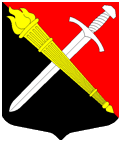 СОВЕТ ДЕПУТАТОВ  муниципальное образование Тельмановское сельское поселение Тосненского района Ленинградской области      РЕШЕНИЕ № 224Принято советом депутатов «22» сентября 2021 года Об утверждении Плана работы совета депутатов муниципального образования Тельмановское сельское поселения Тосненского района Ленинградской области на второе полугодие 2021 годаВ соответствии с подпунктом 2 пункта 6 статьи 36  Федерального закона от 06.10.2003 года № 131-ФЗ «Об общих принципах организации местного самоуправления в Российской Федерации», Уставом муниципального образования Тельмановское сельское поселение Тосненского района Ленинградской области, совет депутатов муниципального образования Тельмановское сельское поселение Тосненского района Ленинградской областиРЕШИЛ:1. Утвердить план работы совета депутатов муниципального образования Тельмановское сельское поселение Тосненского района Ленинградской области на второе полугодие 2021 года согласно приложению к настоящему решению.2. Аппарату по обеспечению деятельности совета депутатов муниципального образования Тельмановское сельское поселение Тосненского района Ленинградской области обеспечить официальное опубликование (обнародование) настоящего решения в порядке, предусмотренном Уставом муниципального образования Тельмановское сельское поселение Тосненского района Ленинградской области.3. Настоящее решение вступает в силу с момента его принятия.4. Контроль за исполнением настоящего решения возложить на главу муниципального образования Тельмановское сельское поселение Тосненского района Ленинградской области.Глава муниципального образования 			                     Н.Б. ЕгороваПриложение № 1 к решению совета депутатовМО Тельмановское СПот «22» сентября 2021 № 224ПЛАН работы совета депутатов муниципального образования Тельмановское сельское поселение Тосненского района Ленинградской области на второе полугодие 2021 года№ п/пДатаРассматриваемые вопросы / МероприятияОтветственные лицаПриглашенные лица1июльПрочие вопросыПо компетенцииПо решению совета депутатов2августПрочие вопросыПо компетенцииПо решению совета депутатов3сентябрьО принятии к сведению отчета по исполнению бюджета за первое полугодие 2021 годаАдминистрацияПо решению совета депутатов3сентябрьПроведение заседания бюджетной комиссии по планированию бюджета МО на 2022 и плановый период 2023-2024 годыАдминистрацияПо решению совета депутатов3сентябрьОб утверждении проекта устава муниципального образованияГлава МОПо решению совета депутатов3сентябрьО присвоении почётного знака «За заслуги перед муниципальным образованием Тельмановское сельское поселение Тосненского района Ленинградской области»Глава МОПо решению совета депутатов3сентябрьПрочие вопросыПо компетенцииПо решению совета депутатов4октябрьМуниципальные правовые акты в сфере стратегического планированияАдминистрацияПо решению совета депутатов4октябрьПрочие вопросыПо компетенцииПо решению совета депутатов5ноябрьО принятии к сведению отчета об исполнении бюджета МО Тельмановское СП за 9 месяцев 2021 годаАдминистрацияПо решению совета депутатов5ноябрьПрочие вопросыПо компетенцииПо решению совета депутатов5ноябрьПроведение публичных слушаний по проекту устава муниципального образованияГлава МОПо решению совета депутатов6декабрьПроведение публичных слушаний по проекту бюджета на 2022г. и плановый период 2023 и 2024 годыАдминистрацияПо решению совета депутатов6декабрьО внесении изменений в бюджет муниципального образования на 2021 годАдминистрацияПо решению совета депутатов6декабрьУтверждение проекта устава муниципального образованияСовет депутатовПо решению совета депутатов6декабрьУтверждение бюджета на 2022 год и плановый период 2023 и 2024 годыСовет депутатовПо решению совета депутатов7В течение полугодия, согласно планам комиссийЗаседания постоянных комиссий совета депутатовДепутаты совета депутатовПо решению постоянных комиссий 7В течение полугодия, согласно планам комиссийОтчеты председателей постоянных комиссий совета депутатов о проделанной работеДепутаты совета депутатовПо решению постоянных комиссий 8В течение полугодияВстречи депутатов Совета депутатов с избирателямиДепутаты совета депутатовВ соответствии с утвержденным графиком